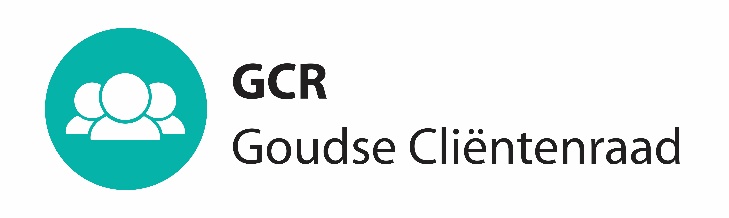 24 februari 2022Tijd: 10.30 – 12.30
Locatie: Via ZOOM --> hieronder staan de ZOOM gegevens:Kopieer en plak onderstaande hyperlink in de webbrowser om het overleg te starten:Of vul in de Zoom app het Meeting-ID en wachtwoord in:Wethouder R. Tetteroo bezoekt GCR-vergadering 10.30 – 11.15 uurAmbtenaar over parkeerbeleid 11.30 – 12.00 uur
Parkeren voor mensen met een handicap / mantelzorgersVaststellen agenda. Verslag en afspraken en besluitenlijst vorige GCR-vergadering Ter vaststelling.GCR lopende zaken en Wat verder ter tafel komt
Jaarverslag en conclusie samenwerking GASD GCRGASD zaken
Herman en Gerard nemen afscheid van de GCR.Sluiting BijlagenYvonne woont de GASD vergadering bij.Liz woont de GCR vergadering bij.Ad 1Mogelijke vragen: schuldhulp (huisbezoeken afgeschaft), woningen voor senioren en jongeren, bijstand (zie ook eerder toegestuurde e-mail met stukken over re-integratie)Vragen aan de wethouder van te voren melden bij Ton en AdriaanAd 3Verslag en Besluitenlijst GCR-vergadering van 27 januari 2022Ad 4Conceptjaarverslag (volgt nog)
conclusie samenwerking GASD GCRAd 5Agenda GASD 24 februari 2022 Verslag GASD 27 januari 2021Overig ter informatieVerslag begrotingsoverleg met gemeente 17 november 2021 